北京大学第六医院奖金调整流程一、岗位津贴（奖金点数）调整1．岗位津贴（奖金点数）调整流程图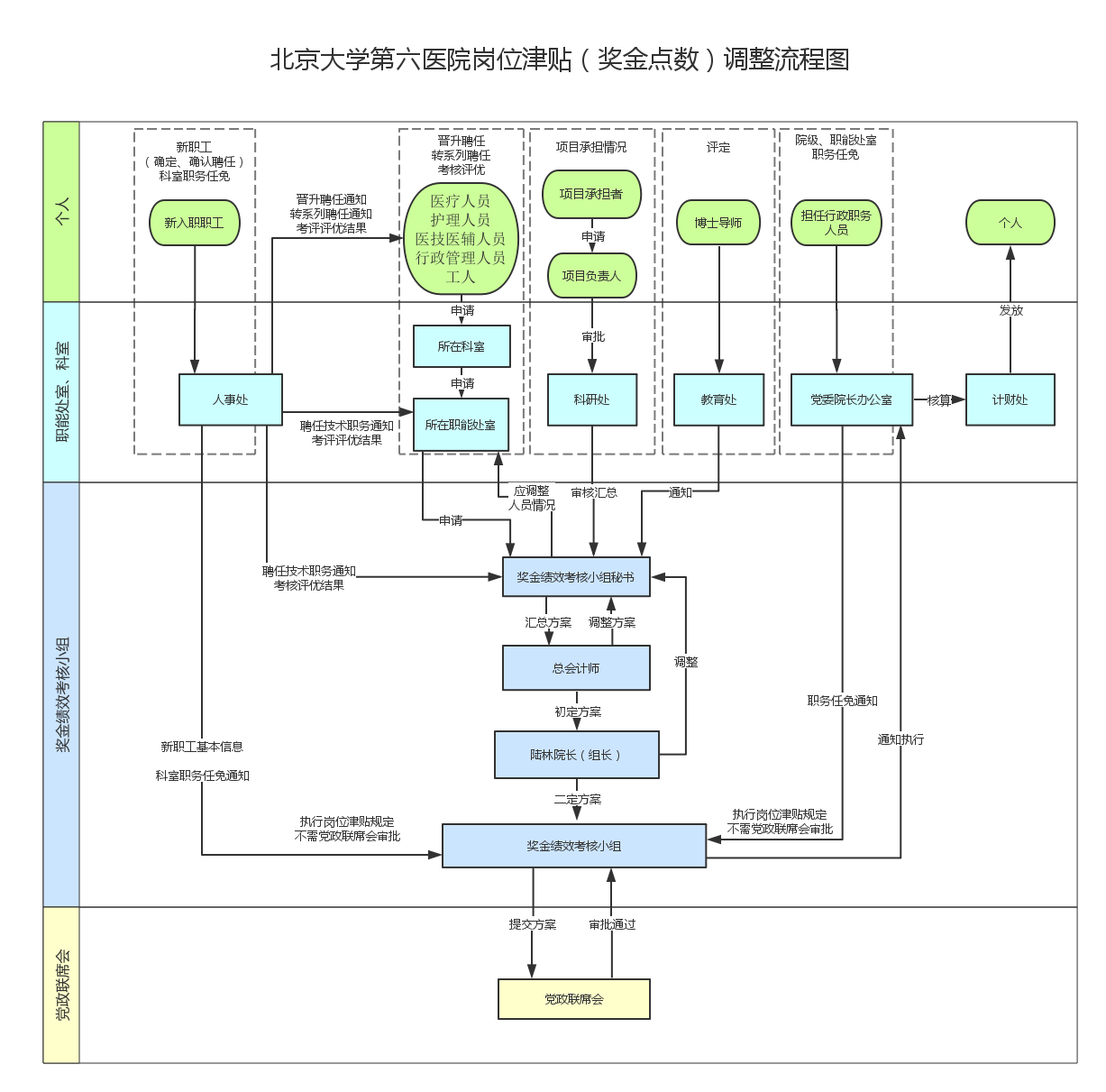 2.岗位津贴（奖金点数）调整时间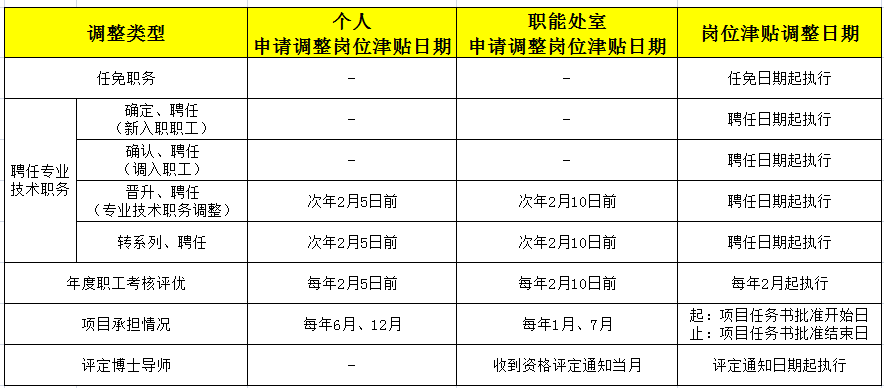 二．效益奖金调整流程1.效益奖金调整流程图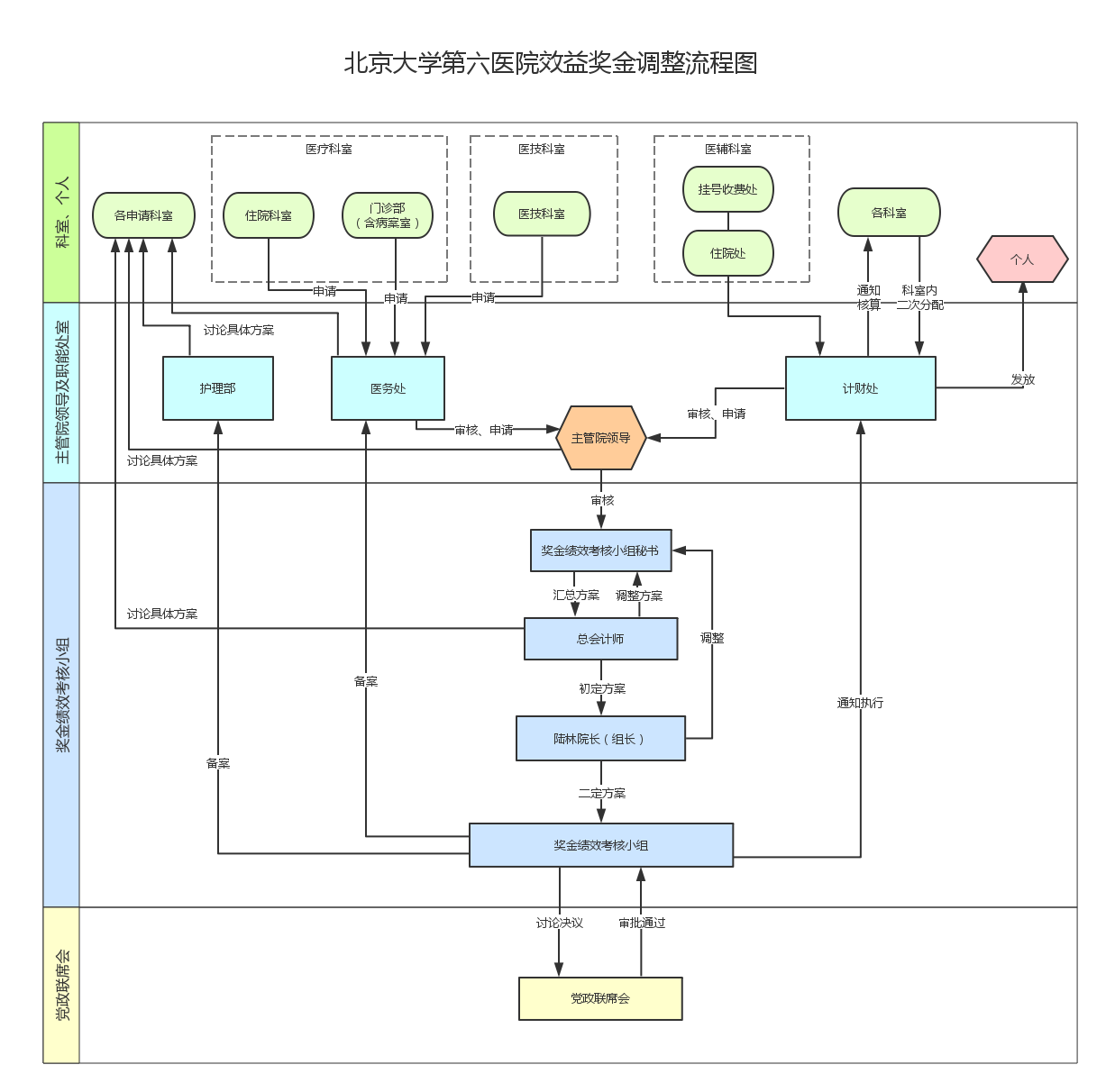 2.效益奖金调整时间各申请科室根据情况提出申请，经职能处室及主管院领导审批后，奖金考核小组自收到申请两周内，主管院领导、奖金考核小组代表与申请科室讨论具体方案，讨论确定后两周内提交奖金小组会议讨论，方案确定后提交院长办公会审批，按审批时间遵照执行。附件：1.北京大学第六医院岗位津贴（奖金点数）调整申请审批单      2.北京大学第六医院绩效奖金调整申请表	北京大学第六医院2016年4月14日附件1北京大学第六医院岗位津贴（奖金点数）调整申请审批单北京大学第六医院岗位津贴（奖金点数）调整申请审批单北京大学第六医院岗位津贴（奖金点数）调整申请审批单北京大学第六医院岗位津贴（奖金点数）调整申请审批单申请人姓名申请日期     年    月    日入职所在科室入职日期       年     月目前所在科室目前岗位等级
及开始日期岗位等级：

（自     年    月）申请调整原因申请执行岗位等级申请人签字送所在处室时间：送职能处室时间：送奖金绩效考核小组时间：送院长办公会时间：    年   月   日    年   月   日    年   月   日    年   月   日科室意见职能处室意见奖金绩效考核小组意见院长办公会意见签章签章签章     年   月   日     年   月   日    年   月   日    年   月   日附件2北京大学第六医院绩效奖金调整申请表北京大学第六医院绩效奖金调整申请表北京大学第六医院绩效奖金调整申请表北京大学第六医院绩效奖金调整申请表申请科室申请日期现执行绩效奖金政策可另附详细说明可另附详细说明可另附详细说明申请调整原因可另附详细说明可另附详细说明可另附详细说明拟实行绩效奖金政策可另附详细说明可另附详细说明可另附详细说明职能处室意见：主管院领导意见：奖金绩效考核小组
意见：院长办公会意见：职能处室意见：主管院领导意见：奖金绩效考核小组
意见：院长办公会意见：职能处室意见：主管院领导意见：奖金绩效考核小组
意见：院长办公会意见：签章：

        年   月   日 签章：

        年   月   日签章：

        年   月   日

        年   月   日